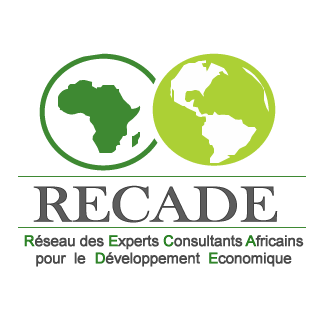 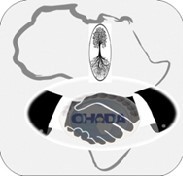 BULLETIN D’INSCRIPTIONJOURNEE D’INFORMATION SUR LE RECADE28/02/2018Centre d’intérêt :Recherche d’agents commerciauxRecherche d’importateur / distributeurJoint-venture et transfert de savoir-faireFranchiseRendez-vous institutionnels : (A spécifier) ……………………………………………………………………Salons et Foires Implantation / création de filialeAutres ………………………………………………………………………………………………………………………………………………………………………………………………………………Les marchés Export cibles :                     Sénégal                                                Cameroun                    Cote D’Ivoire                                      Congo Kinshasa     Nom :………………………………Prénom(s) :………………..………...….Prénom(s) :………………..………...….Fonction :…………………...…………………………………………….............Fonction :…………………...…………………………………………….............Fonction :…………………...…………………………………………….............Raison sociale :…………………………………………………………………..Raison sociale :…………………………………………………………………..Raison sociale :…………………………………………………………………..Secteur d’activité :…………..…………………………………………...............Secteur d’activité :…………..…………………………………………...............Secteur d’activité :…………..…………………………………………...............Année de création :………………………………………………………………Année de création :………………………………………………………………Année de création :………………………………………………………………Produits :……………………...………………………………………………….Produits :……………………...………………………………………………….Produits :……………………...………………………………………………….Effectif :…………………………………………………………………………..Effectif :…………………………………………………………………………..Effectif :…………………………………………………………………………..Adresse :…………………….……………………………………………………Adresse :…………………….……………………………………………………Adresse :…………………….……………………………………………………Tel :…………………………..……....Tel :…………………………..……....Fax :………………….……………...Email :…………………………..…Email :…………………………..…Site web :……………………………..